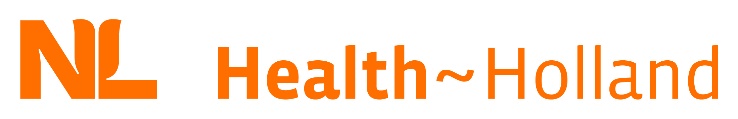 
MEDICA 2022 Gelieve het ondertekende aanmeldformulier voor 15 juni 2022 te retourneren aan leonie.schuurmans@tfhc.nlOndergetekende	:   M	 VOrganisatie		: Adres			: Postcode/Plaats	: Telefoon		: E-mail 			: Neemt deel aan de collectieve inzending op de MEDICA 2022 met het volgende pakket: Small Stand, 6 m²  Medium Stand, 9 m² Regular Stand, 12m² ☐ Large Stand, 15m² or ……m²en verklaart akkoord te gaan met de voorwaarden voor deelname.Datum			: Handtekening		: 